St Hugh’s JCR Meeting 1 MinutesSunday 29th April 2018, 2nd Week TT18, JCRReports from members of the JCR Committee Statement by the JCR Treasurer of the balance of the term’s motion budget and the balance of any other budget relevant to that meeting Late motions for admission Action motions for debate asking for fundingAction motions for debate not asking for fundingStatement motions for debate Items for discussion Any other business 1. Reports from members of the JCR Committee.President - Alex YeandleWrote and refined Access Officer Motion (see attached) with Jessy/QuentinSocioEconomic Rep Motion (see attached)Wrote options paper re electoral reformGoverning BodyMet with Rahele, the Bursar and went to another Governing Body (8th week HT)Smoking ban updateOUSU councilVP - Roxy OrloffMet with MagdalenaSorted welfare ballots/living outRaised extra welfare concernGot houses yay what funMeeting her again this Friday and then I’ll send out list of balloters, ballot order and available roomsCan we briefly discuss ballot order at some pointSent first formal menuticket update: 28 leftSec - Alex BuchananFinalised last term’s minutesOUSU Student Council Emailed Jack re constitution updates, following successful motions in last term’s meetingsSpent hours on motion to reform the Travel Grants appendixMeeting with Jessy re the Alt Prospectus - have set out a plan, pending Luke’s approval Wore the constitution Treasurer - Aditya BadayaBeen compiling our end of term accounts because I love accounting so much <3Paid for a week extra of punting because who doesn't like puntingWill send this term budget to you shortlyAlso- we’re flush! Please go spenddddddddddddAccAff - Jessy McCabeWent to Difference Education freshers workshop at Balliol.Volunteers for tours and HE Fair.Met with Luke about alternative prospectus and videos for prospective applicants.Looking at Access constitutional role for splitting AccAff motion with Alex.Hoodies - Kav said he will design, Luke said “without promising anything” College will pay half the costs for 10 hoodies.Helped with socioeconomic rep motion.Welfare Reps - Ella Heinz & Ryan SimpsonPut out poll for adopting finalistsAssembled spreadsheet and in process of messaging adopter and finalist pairingsWelfare tea, first of Trinity termPidged stuff as perMet about this term’s events for welfareOrganising WEQ committee by electionsEntz Rep - Silvia Mills & Joe Higton DurrantBopFound the speakers and confirmed they are broken - congratulations joe for looking with the light oneLGBTQ Rep - Ro Green· Nothing to reportInternational Rep - Afrah ShibuCollected most of freshers articles for International Student GuideCleared out butteryCharities Rep - Naomi HirstSent out email about charities things including RAG ball committeeOrganising charity Eurovision night - event made in on FB and plans underwaySelected charity for charity formalGoing to be sending out charity opportunities soon E&E Rep - Anna PathakWaiting on a reply about keep cups from collegeBin for Wolfson 6Food waste bins propagandaSports & Socs & Socks Rep - Sheng Hosorted the punting slipsheard back from Ferry (negative unfortunately)looking out for a possible opportunity elsewhere (contacted Puregym)Careers Officer - Quentin DerconArranging a talk with the development dept by a Goldman Sachs managing director - he’s basically going to talk about what you can do with a humanities degree (he did English here) - will be in second or third week hopefullyDoDO - Jack Millercontacted printer engineer to come and fix RTB printer (for free!) - they’ll be coming by Wednesday - sorry for the delay! 		posted hall menus + minuteswill add Ryan’s bio to website tonight!Freshers Rep - Matt ClarkTshirts designs are all sortedGot times for matriculation from TheaCollating college parent lettersFreshers guide is beginning formattingI got 3 oxloves today2. Statement by the JCR Treasurer of the balance of the term’s motion budget and the balance of any other budget relevant to this meeting. £8003. Late motions for admission4. Action motions for debate asking for funding.Motion A – Pool Table EquipmentThe JCR Notes:1.       The JCR should be a space for students to relax and socialise2.       Playing pool is one of the most popular activities in the JCR3.       The current state of equipment for the pool table is poor – there is only one cue that is not broken or missing a tipThe JCR Believes: 1.       Buying new pool cues and spare pool balls would allow students to continue using the pool table 2.       The cost of pool equipment is not expensive and is well within the range of our motions budget. At the time of writing, a set of pool balls and 6 cues (3 different sizes of cue) costs £51.42 on AmazonThe JCR Resolves:1.       To mandate the Sports & Soc rep to spend up to £100 on new equipment for the pool table. Any unspent money would return to the motions budget2.       To store spare pool equipment in the JCR Committee room to avoid unnecessary damage when not in use.Proposed by: Daniel de Wijze
Seconded by: Oliver SmithRyan Simpson: Already got funds and have ordered
Daniel de Wijze: Can remove motion? Motion withdrawn.Motion B - Motion to contribute money to the OUDS National Tour ‘Doom’s day’THE JCR NOTES:‘Doom’s day’ is an Oxford student play touring Buxton, Cambridge, the Edinburgh Fringe, and London during July and August.‘Doom’s day’ is a new play by an Oxford student based on the true story of a couple who express their love for each other by building a bunker to survive the apocalypse.‘Doom’s day’ has been selected as the Oxford University Drama Society’s ‘National Tour’ for 2018.‘Doom’s day’ features college student Christina Hill in the crew as Production Manager and Costume Designer.The play is being performed exclusively at level-access venues, of which there are a very small number at the Fringe.The play is also being made available in Relaxed Performances. These are performances specially adapted to provide a suitable environment for people with an autism spectrum condition, sensory or communication disorder, or other learning difficulty.‘Doom’s day’ is committed to offering free tickets to carers accompanying Relaxed Performance audience members.Putting on a touring student show is expensive, especially so if you are offering free tickets.It’s also expensive to take part in a touring show, with accommodation costs running to £380 per person during the tour in addition to the cost of travel.The pro rata loans system which usually fund Oxford theatre is inadequate to fund tours and Fringe productions since they rarely make a return – only two out of around fifteen Oxford shows to go to Edinburgh in 2017 broke even.‘Doom’s day’ has so far gathered around £6,500 out of its total production budget of £8600.The ‘Doom’s day’ team has plans to run a free workshop, available to all, in 8th/9th week in Oxford, focusing on ideas in the play.THE JCR BELIEVES:It is important and valuable to fund student artistic projects.This would contribute to the artistic life of the college, in this case via the workshop in Oxford as well as by offering a St. Hugh’s student the chance to showcase their work and represent Oxford University drama across the country.It is good to support widening accessibility in the arts by promoting Relaxed Performances in accessible venues and free carers’ tickets.Student touring productions must gather money from a wide variety of sources, preferably as grants, given the nature of taking a show around the country.THE JCR RESOLVES:To fund the touring production of ‘Doom’s day’ with a grant to the amount of £150 toward the production costs.Proposer: Christina HillSeconder: Hannah TaylorAlex Buchanan: For the benefit of the JCR, can you just explain why you aren’t trying to obtain ArtsSoc funding?
Christina Hill: College is a bit funny with us continuing the loan system in addition to various issues regarding lower funding from amalgamated this year!PASSESMotion C – Printing of ‘GOLD OF FUCK’ zine THE JCR NOTES: There are a very few number of entirely independent zines in Oxford compared to college or university based publications. There are even fewer zines in print that prioritize poetry and fiction over visual-oriented content. There are currently no zines in Oxford that are associated with, and are attempting to promote, a clearly defined art collective. GOLD OF FUCK is an independent art collective, comprising mostly of St Hugh’s students, that wishes to print writing that is truly radical, consisting of dream-poems, free-verse beat poems, Ghazals (an Arabic form of love poetry that predates even the sonnet), and even a collection of translations from Urdu and German. This project is pertinent to the college as there is some involvement in it of students from the college, which will feature contributions from Zain Baweja, Megan Black, Harrison Fannon, Rebecca Irvin, and Lewis Hunt. It is clearly of interest and important to the JCR to continue the tradition of supporting its students so that they may be able to help others get involved in such publications in the future. THE JCR BELIEVES: The JCR should support and encourage the artistic pursuits of college members. It is important to support art collectives that are not only trying to publish their own content, but trying to push the boundaries of their craft. THE JCR RESOLVESTo donate £200 for the printing of this zine. Proposer: Zain Baweja Seconder: Lewis Hunt Aditya Badaya: How long? / How many?
Zain: One batch - it’s an independentKavana Crossley: Cap per motion is £200. Any other funding?Zain: Made £50 from selling poems on the street, alongside applying to other sourcesElise Page: Why can’t you get amalgamated funding for it?
Adi: Would have to be next year!Roxy: Online?
Zain and Lewis: Zines distribute underground art and are traditionally in hard copy, alongside some sort of artistic launch event Zain in response to Joe: A3 printed, cut to A4, folded to A5 – is it really relevant how it works?Adi: costs £1.50 per copy, then that’s £25 more than you need!
Zain: Also need it for the launch and events.Zain: Just to be clear, the zine will be free, and the launch will be end of 3rd week; we want to distribute them then.Rox: Other colleges with other funding sources?
Zain: We hope so, but no confirmation yet!PASSESMotion D – Common Ground PublicationTHE JCR NOTES:That Common Ground is a student movement that examines Oxford’s colonial past in the context of its present-day inequalities – specifically, those relating to race and class – and interrogates Oxford’s imperial legacy.That Oxford admits disproportionately low numbers of lower income and BME students and is still overwhelmingly middle class and white, both demographically and in terms of its curricula.That Common Ground are releasing a publication to continue to discuss Oxford’s relationship with the British Empire and its ideology in the context of racism and classism in the present day.That the publication will be free to all students. That members of the JCR are involved, or have been involved, with the movement in various ways since its inception in Trinity TT17.That Common Ground need funding for printing costs for the publicationThat Common Ground are holding another symposium in Trinity, similar to the one held in TT17, and that in order to fund this, we are aiming that the publication be self-funding. That college representatives of the movement are applying to their JCRs for funding.That Common Ground would really appreciate funds from the JCR of £150 to buy copies of the publication for the JCR, and to support the distribution of the publication both at our upcoming symposium, and in JCRs where direct funding is not possible.That the JCR has not contributed to similar student-lead movements in recent yearsThat Common Ground relies on JCR and student donations to put on events and the like with no help from big external sponsors or anythingTHE JCR BELIEVES: That it is important to support this movement and contribute to helping normalise discussions of race and class within St Hugh’s and Oxford at large. That it is important to support the initiative of Common Ground in providing a mechanism of solidarity for BME and working-class students to organise such conversations in collaboration with university staff and academics.That this publication will be an open and accessible way for members of the JCR to engage with these issues.That showing solidarity and support for this movement would significantly benefit members of the JCR and be in line with St Hugh’s’ core principles and beliefs.THE JCR RESOLVES:To support Common Ground and buy copies of the Common Ground Publication with a spending cap of £150 (with each copy priced at £2, 50 copies=£100 with a £50 donation).Proposed by Joe HigtonSeconded by Silvia MillsPASSESMarcel Schopen: Can you not just provide it yourself?
Joe Higton: The idea is that the JCR should have a role in promoting material to this end!Paddy Byfield: What is the content?Joe: Art and articles Naomi: Do you know that you will sell the copies, guaranteed?Joe: The copies are coming this week regardlessKav: This is to buy copies so that they are free for students, just to clarify from the motion.Hannah Kessler: Are 50 copies going to be too many?Joe: Have always got into the 40s with the Isis publication, so no I don’t think so – they always get snapped upMOTION E – Rounders EquipmentTHE JCR NOTES:St Hugh’s has recently put together a Rounder’s team that now has 63 members that joined in the following days after the Facebook group was created on 1st April 2018. We have no equipment to play with except some members’ own personal rounders bats from home (3 or 4 in total). THE JCR BELIEVES:We need £52.94 to buy rounders posts, poles, bats and balls and a bag to keep it all together.  Molly Foulkes has found and bought a kit and would like to be reimbursed for it.  The kit can be found at https://www.networldsports.co.uk/rounders-sets-bats-balls-poles-bases-carry-bag.htmlThe Jumbo kit contains:4 posts, 4 poles, 4 bats, 12 balls and a bag to keep it in for £44.99. The postage was £7.95 so the total came to £52.94. It was the best deal and the equipment is good quality. The receipt can be found below.THE JCR RESOLVES:To reimburse Molly Foulkes the £52.94 spent on rounders equipment. 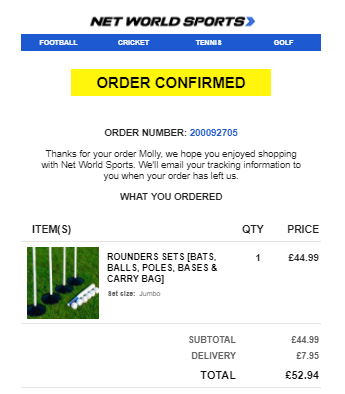 Proposer: Molly FoulkesSeconder: Charlotte AchesonAdi: Why did you buy first and claim back?Molly: Because then we wouldn’t be able to play rounders until afterwards!PASSESMotion F – Visually Impaired Football event motion.THE JCR NOTES:On the Sunday of 4th week (13th of May) the Disabilities Reps of St Hugh’s and Pembroke are teaming up to run a visually impaired football training + match session.
At the event people will learn about a range of visual impairments and get a hands on experience by wearing visual simulators while playing football. The event includes a short training session an a friendly match against Pembroke. It’s going to be a fun afternoon and a great team building exercise while also an opportunity to learn about the aspect of disability people may not usually think about. Everyone is welcome to attend.Event cost breakdown:- 15 foam bell footballs: £188.85- 36 goggles: £47.97- Sports Ground Hire: £38- food: £50This makes the total cost of the event: £331 Please note that the Pembroke JCR is kindly funding most of the event, contributing £285. It would be fair for our JCR to also invest in the event so we can be involved and promote inter-college connections. THE JCR BELIEVES:It is a great opportunity to get educated about what playing sports is like when you have a visual disability, raise awareness about the topic, make new friends from Pembroke and support the local visually impaired football club, Summertown Sabres. THE JCR RESOLVES:To contribute up to £50 towards funding the event.Proposed by: Jhanna KryukovaSeconded by: Becky ShottonPaddy Byfield: Will we get any interest in the tangible equipment? What’s in it for us?
Becky: We’ll be actually able to GO to the event. The equipment is being hired.Ella: Sounds really great from a welfare perspective!PASSES5. Action motions for debate not asking for funding.Motion G’’: Entz Weekly EventsTHE JCR NOTESCurrently, the constitution mandates that the entz reps must organise “social events each Full Term, with at least one each week”Many entz are poorly attended Other colleges have much fewer than eight events a term, often as low as fourIt is difficult to organise eight quality events a termTHE JCR BELIEVESOne event a week leads to a ‘quantity not quality’ approach to Entz wherein the reps must generate events for the sake of it without time to properly make them goodPeople do not want to attend a Hugh’s event every single weekThe JCR would benefit more from a lesser amount of events, of a higher quality, which would be better attendedTHE JCR RESOLVES To change the constitution from one event every week, to five across the entire termProposer: Joe HigtonSeconder: Will DonlanPASSESMotion I – Socio-Economic RepTHE JCR NOTES:In a survey of students from top Russell Group universities, including the University of Oxford, over 70% of the respondents who identified as working class agreed or strongly agreed with the statement “your class was a barrier when integrating at university”. 74.8% of respondents who identified as working class felt they did not fit in at university, compared to 27.6% of people who did not identify as working class.At the University of Oxford, only 9.6% of 2014-16 undergraduate students are first generation, compared to the 50% average at universities across the UK in 2015-16.The University commits itself to not only “Attracting UK students… who are currently under-represented”, but also “Supporting them at Oxford – financially, academically, pastorally, and with careers advice”. Students at Oxford are 1.4 times more likely to achieve firsts if they weren’t flagged at application. Students who were flagged at application are also less likely to complete their degrees without suspending or dropping out. Flagged applicants include applicants from schools which have low Oxbridge admission rates, from postcodes which are considered socioeconomically deprived, and applicants who currently live or who have lived in care.Corpus Christi has created a Socioeconomic Rep, LMH a Social Backgrounds Officer, St. Hilda’s and St. John’s a Class Liberation Officer, Balliol a Class Affiliations and First Gen Officer, Wadham a Class Officer and St Catherine’s, Hertford and Queen’s have created a Class Representative. They are the only colleges to offer specific representation in Common Rooms to the students mentioned in Oxford’s Targets.The JCR Welfare and Equal Opportunities Committee has direct representation for LGBTQ+, Women, BME, Disabled, International, Mature, Transgender, and Suspended Status Students, as well as those with different faiths and beliefs, however does not currently offer sufficient and specific representation to all students under the Class Act banner.THE JCR BELIEVES:Working-class, low-income, state-comprehensive school-educated first-generation students, and care leavers/estranged students do not only face barriers to reaching Oxford, but also face specific issues once they are here, which are spoken of much less and are largely unaddressed.Although financial support exists to a degree, pastoral support is less present, and financial support alone is inadequate to address the difficulties these students face when they reach Oxford.The creation of a Socioeconomic Status Rep position will far better allow representation of these students and financial, academic, and welfare advice to be given to such students.Adding the remit of representing working-class, low-income, state-comprehensive-school-educated, first-generation students and care leavers and estranged students to another role would require too much time of anyone who held that role, and would provide a far less significant platform for the voicing and addressing of the issues of these students.THE JCR RESOLVESTo create a new role on the Welfare and Equal Opportunities (WEQ) Sub-Committee called “Socioeconomic Status Representative”.To amend the constitution to include this role, adding the following as a role description:       “The Socioeconomic Status Rep shall: have overall responsibility within the JCR to represent working-class, low-income, state-comprehensive school-educated, first-generation, and care leavers/estranged students, so that they may participate as fully as they wish in University and College life without fear of offence, intimidation, or discrimination.to lobby the College to better support these students, financially, academically, and pastorally.to promote the welfare of these students and ensure that College and University resources and services that could be of use to them are well publicised and accessible to them.liaise with Oxford SU's Class Act campaign (e.g. by attending meetings set up between Class Act and college Class Officers) and Oxford First-Generation Students in order to keep up to date with, support and advertise respectively the campaign’s and the society’s work.”To remove the following clauses from the Access and Academic Affairs representative’s role in the WEQ Committee since this would be a part of the Socioeconomic Status Rep’s role:“Ensure that students from economically disadvantaged backgrounds are aware of and able to access the bursaries they need; Represent students needing academic and financial aid.”To mandate the secretary to update the constitution by adding references to the ‘Socioeconomic Status Rep’ in the relevant places, with this to be completed by 0th week of Michaelmas Term 2018.Proposed by: Alex YeandleSeconded by: Jessica McCabeChristina Hill: Requirements for the role, to ensure that the applicant is appropriate?Jessy: Would have to be an identification thing, as per the current constitutional requirement – do you identify as such and such?PASSES FOR THE FIRST TIME6. Statement motions for debate. 7. Items for discussion. 8. Any other business. 